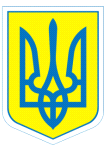                                               НАКАЗ05.09.2018 	       м.Харків 	                         № 201 Про підсумки роботи з працевлаштування випускників 2017/2018 навчального рокуНа виконання Конституції України, законів України «Про освіту», «Про загальну середню освіту»,  «Про охорону дитинства»,  «Про соціальну роботу з дітьми та молоддю», «Про зайнятість населення», Указу Президента України від 06.10.1999 № 1285/99 «Про заходи щодо забезпечення працевлаштування молоді» педагогічним колективом здійснюється робота щодо профорієнтації та подальшого працевлаштування випускників  закладу освіти.       Створена електронна база даних працевлаштування випускників 2018 року, що відповідає кількості випускників за мережею і класними журналами. За результатами аналізу в 2017/2018 навчальному році  заклад освіти закінчили 15 випускників, з них  навчаються у Державному навчальному закладі  «Харківський професійний ліцей будівельних технологій» - 4,  Державному навчальному закладі «Слобожанський регіональний центр професійної освіти» - 3, Державному профейно-технічному навчальному  закладі «Регіональний центр професійної освіти ресторанно-готельного комунального господарства, торгівлі та дизайну» - 4,  діти з інвалідністю, система соціального забезпечення - 3.   Кучеренко Діана не працевлаштована.                    Адміністрацією закладу освіти направлено листи до служби у  справах дітей по Основянському району,  Основянського районного центру соціальних служб для дітей, сім'ї та молоді  з проханням провести відповідну роботу з матір'ю випускниці Кучеренко О.В., яка не виконує свої батьківські обов’язки щодо виховання та навчання дитини.      На підставі вище викладеного НАКАЗУЮ: 1. Коваленко Г.І., заступнику директора з виховної роботи:1.1. Здійснювати контроль за подальшим навчанням випускників 2018 року.Термін: протягом 2018/2019 навчального року1.2. Здійснювати контроль за виконанням планів спільних заходів на 2018/2019 навчальний рік з професійними закладами освіти, Харківським міським центром зайнятості щодо профорієнтації і працевлаштування випускників.Термін: протягом 2018/2019 навчального року1.3. Провести батьківські збори  у 9-10-х класах за темою «Роль батьків у свідомому виборі професії».Термін: грудень 20182. Учителям трудового навчання:2.1. Надати до адміністрації  закладу  освіти графіки проведення екскурсій з учнями 9-10-х класів до професійних  закладів освіти та Харківського міського центру зайнятості.Термін: до 01.10.20183.Степаненко І.В.,  Нікуліній С.М., класним керівникам випускних класів 2017/2018 навчального року, надавати інформацію про навчання випускників адміністрації  закладу освіти.Термін: щомісячно4. Степаненко І.В., класному керівнику 10-А  класу,  Сиромятніковій Л.А., класному керівнику 9-А класу,  надати попередню інформацію про подальше навчання випускників 2018/2019 навчального року адміністрації  закладу освіти.                                 Термін: до 01.01.2019                                                                             5. Дуюн О.А., практичному психологу: 5.1. Провести тестування й анкетування учнів 9-10-х класів з метою виявлення професійних інтересів.Термін: до 20.10.20185.2. Проводити індивідуальні й групові консультації для учнів 9-10-х класів щодо вибору майбутньої професії.Термін: протягом 2018/2019 навчального року6. Контроль за виконанням даного наказу залишаю за собою.Директор		Л.О.МельніковаКоваленко, 3-70-30-63З наказом ознайомлені:		      Л.О.Бондаренко                                                         Т.А.Данильченко                                                         О.А.Дуюн                                                      О.В.Іщенко											       Г.І.Коваленко                                                         С.М.Нікуліна                                                         Л.А.Сиромятнікова                                                                                                                         І.В.Степаненко